Witajcie Słoneczka w poniedziałkowy poranek!!!W tym tygodniu będziemy omawiać temat „ Mój dom – Polska” Poznamy hymn naszego Kraju i przypomnimy sobie, jak wygląda flaga oraz godło Polski. 8.11.20211. „ Wesołe minki” – zabawa logopedyczna, postępuj zgodnie z instrukcją. https://www.youtube.com/watch?v=FSGZ3CoE3_I2. „ Co to jest Polska” – waszym zadaniem jest opowiedzieć rodzicom, bratu lub siostrze co to jest Polska? 3. „ Katechizm polskiego dziecka”   - po wysłuchaniu katechizmu czytanego przez rodziców odpowiedz na pytania: „Katechizm polskiego dziecka”  Władysław Bełza– Kto ty jesteś?– Polak mały.– Jaki znak twój?– Orzeł biały.– Gdzie ty mieszkasz?– Między swymi.– W jakim kraju?– W polskiej ziemi.– Czym ta ziemia?– Mą ojczyzną.– Czym zdobyta?– Krwią i blizną.– Czy ją kochasz?– Kocham szczerze.– A w co wierzysz?– W Polskę wierzę.– Coś ty dla niej?– Wdzięczne dziecię.– Coś jej winien?– Oddać życie.Pytania do wiersza: O kim jest wiersz? Gdzie mieszka Polak?Jaki ma znak?Czym jest Polska ziemia?Co to znaczy, ze została zdobyta krwią i blizną?4.  Odczytaj napis POLSKA wskaż w nim głoski, które już poznałeś ( O, A, L ) podziel wyraz na sylaby i powiedz ile ich jest.  POLSKA 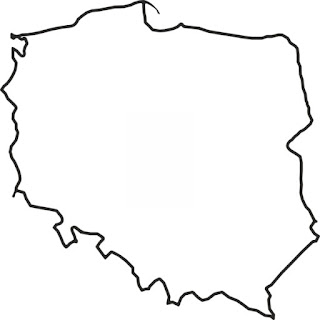 5. „ Piosenka młodego Patrioty” – posłuchaj piosenki, określi elementy muzyki:  tempo, dynamikę, nastrój; https://www.youtube.com/watch?v=O8lbwWF7yXo6. „ Mieszko I. Narodziny” – Nie uwierzycie! Bezdomna kotka urodziła w naszej piwnicy kocięta! Dziadek powiedział, żeby na razie jej nie przeszkadzać i tylko raz dziennie dosypywał suchej karmy na spodeczek i wymieniał jej wodę. Po kilku dniach poszliśmy zobaczyć, jak się miewa.  Kotki były malusieńkie, nie większe od dłoni. Dwa czarne jak smoła, jeden biało-rudy, a trzy pręgowane. Niestety, nie mogłem obejrzeć ich z bliska, bo matka miauknęła ostrzegawczo. Dziadek powiedział, że to dlatego, że boi się o swoje dzieci.– One są jeszcze zupełnie bezradne – tłumaczył. – Za jakiś czas wszędzie będzie ich pełno, ale na razie są uzależnione od matki. I nie ma w tym nic dziwnego, w końcu są ślepe.– Nic nie widzą? – zdziwiłem się.– Jak wszystkie kocięta po urodzeniu – powiedział dziadek. – To mi przypomina, że Mieszko I był ślepy do siódmego roku życia.– Kto taki? – spytał tata.– Mieszko, pierwszy historyczny władca Polski – przypomniał dziadek.– Przecież wiem – mruknął tata. – Pamiętam ze szkoły, że Mieszko powiększył terytorium plemiennego państwa Polan, przyłączając Mazowsze, Pomorze, kraj Wiślan i Śląsk. Takie są fakty. Natomiast nigdy nie słyszałem o tym, że w dzieciństwie był niewidomy.– Trzeba było bardziej uważać na lekcjach – ofuknął go dziadek. – O ślepocie małego księcia donosi w swojej kronice Gall Anonim!– Pisanie anonimów to bardzo brzydka rzecz! – pochwaliłem się wiedzą. Dziadek pogłaskał mnie po głowie.– Gall Anonim nie był donosicielem, lecz benedyktyńskim mnichem – wyjaśnił. (…) W swojej Kronice polskiej, spisanej po łacinie historii naszego kraju do roku 1114, opisał początki państwa polskiego.– Skoro żył tyle lat po Mieszku, to skąd wiedział, że książę był w dzieciństwie niewidomy? – spytał podchwytliwie tata.Dziadek tylko machnął ręką i odwrócił się do mnie.– To alegoria, no wiesz, taka obrazowa przenośnia! W roku 966 książę Polan przyjął chrzest, a wraz z nim ochrzczono cały kraj. Ślepota oznaczała więc, że Polska tkwiła dotąd w mrokach zabobonów, ale dzięki Mieszkowi cudownie odzyskała wzrok, czyli została oświecona. Tata podrapał się po głowie.– A, chyba że tak! Teraz rozumiem!– Mieszko przyjął chrzest z rąk czeskich, bo nie chciał uzależniać się od Niemiec – mówił dalej dziadek. – Aby wzmocnić sojusz z południowymi sąsiadami, wziął za żonę czeską księżniczkę Dobrawę. Dzięki temu do Polski trafili pierwsi księża, a wśród nich biskup Jordan, który podlegał bezpośrednio papieżowi.– A co ten Mieszko miał do Niemców? – spytałem.– Ich władca, cesarz Otton I Wielki, miał chrapkę na ziemie zamieszkane przez Słowian. Na zdobytych przez siebie terenach zakładał wojownicze marchie*, a miejscowej ludności siłą narzucał wiarę chrześcijańską.– A Mieszko nie chciał mu się podporządkować?! – domyśliłem się.– Otóż to – uśmiechnął się dziadek. – Musisz wiedzieć, że nie było mu łatwo. Przez pewien czas książę, aby uniknąć najazdów, płacił nawet cesarzowi trybut, czyli daninę z części swoich ziem.– Nazywajmy rzecz po imieniu! – tata zmarszczył groźnie brwi. – To był zwyczajny haracz!– Nie uchroniło to Polski od wojen z potężnym sąsiadem. (…) To były trudne chwile dla młodego państwa polskiego. Było ono wówczas słabe jak… mm… – dziadek szukał właściwego słowa.– Jak ślepe kocię – wtrącił tata.– Właśnie! – dziadek z uznaniem kiwnął głową. – Za to już w roku 990 to Mieszko był stroną atakującą. Wyprawił się na Czechy, przyłączając do swoich ziem Śląsk i Małopolskę.– Wszystko mi się miesza – przyznałem. – Raz Czesi są z nami w sojuszu, a za chwilę na nich napadamy?!– W tamtych czasach przymierza zmieniały się jak w kalejdoskopie – wyjaśnił dziadek.– Dobrze, że mieliśmy mądrego i znającego się na sprawach wojennych księcia – zauważył tata.– Najważniejsze, że dalekowzrocznego – dodał dziadek. – Mieszko wiedział, że bez przyjęcia chrztu nie zdoła dłużej opierać się niemieckiej potędze. Nowa religia jednoczyła kraj, a księża, którzy jako jedyni potrafili czytać i pisać, szerzyli kulturę i usprawniali administrację.Zresztą wystarczy spojrzeć na naszych sąsiadów – Wieleci, Obodryci, Prusowie… Narody, które do końca trwały przy pogaństwie, szybko przestały istnieć!– To jaki w końcu był ten Mieszko? – spytałem przekornie. – Ślepy czy dalekowzroczny?Dziadek potargał mi czuprynę.– Mieszko był bardzo odważny, a do tego ciekaw świata. Zupełnie jak ten malec! – kiwnął głową w stronę kociąt. I rzeczywiście, jeden z kotków, choć jeszcze ślepy, wyczołgał się z pudełka i na chwiejnych łapkach dreptał przed siebie.– Chcesz, to będzie twój – powiedział dziadek. – Jak dasz mu na imię?– Mieszko! – zawołałem uszczęśliwiony.Rodzic wyjaśnia niezrozumiałe dla dziecka słowa i wyrażenia, zadaje pytania: Kim był Mieszko I? Skąd pochodził? Gdzie mieszkał? Jak nazywał się jego ród? Dlaczego był ważny? Czy naprawdę Mieszko I był niewidomy? Kto był w opowiadaniu ślepy? Dlaczego?Kiedy powstała Polska?7. Wykonaj polecenie w 1 części karty pracy ze strony 45 „ Mój dom- Polska”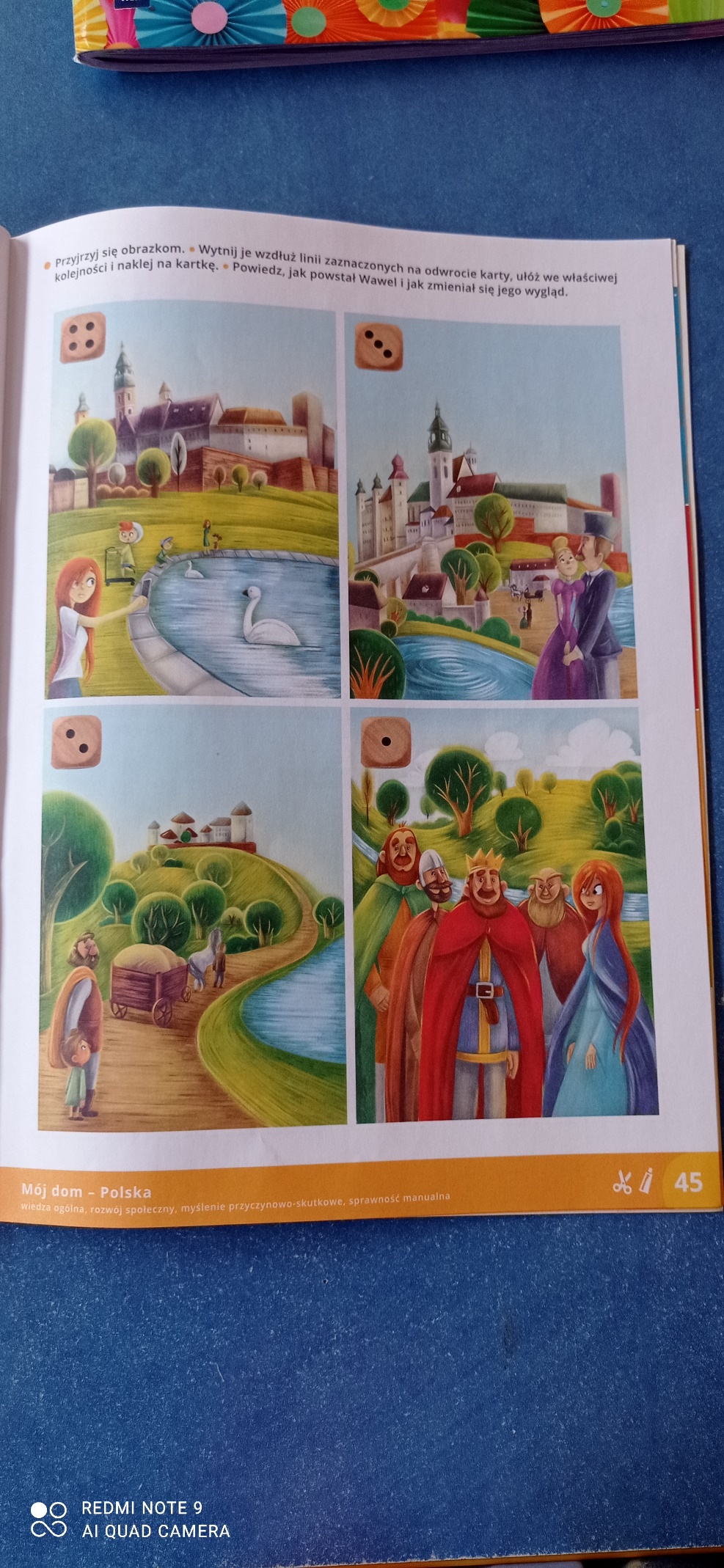 